Ismerkedő játékLabda gurító:Gurítom a labdát kérdéssel egybekötve: Az én nevem…ÉvaAzt kérdezi a labda, hogy…a Te neved?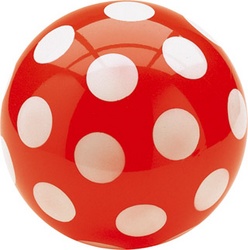 Mi a jeled?Hány éves vagy?Milyen színű a hajad, szemed?Van –e testvéred? Hogy hívják?Hogy hívják az anyukádat, apukádat? Mi a foglalkozása anyukádnak, apukádnak?Mi a legkedvesebb játékod?Mivel szeretsz a legjobban játszani?Melyik mese a kedvenced? Miért?Milyen a kedvenc mesehősöd? Írd körül…Mi a legjobb tulajdonsága a mesehősnek? és neked?Van –e valamilyen hasonlóság köztetek?